V3 – Synthese von ButansäureethylesterMaterialien:	Reagenzglasständer, Gärröhrchen, 2 Bechergläser, Pasteurpipetten, Reagenzglas, GasbrennerChemikalien:	Buttersäure, Ethanol, Natronlauge, SchwefelsäureDurchführung:	Ein Reagenzglas wird mit 3 mL Ethanol befüllt. Anschließend wird das gleiche Volumen Buttersäure hinzugegeben (Abzug!), sowie etwa 1 mL konzentrierte Schwefelsäure. Auf das Reagenzglas wird ein mit verdünnter Natronlauge gefülltes Gärröhrchen gesetzt. Das Gemisch wird anschließend vorsichtig über der Brennerflamme erhitzt bis das Gemisch siedet. Dann wird es sofort aus der Flamme genommen. Nachdem im Reagenzglas deutlich zwei Phasen zu erkennen sind wird der Inhalt in ein mit verdünnter Natronlauge gefülltes Becherglas überführt. Von der oberen Esterschicht können dann einige Tropfen auf ein Stück Filterpapier als Geruchsprobe gegeben werden.Beobachtung:	Nach dem Sieden sind zwei Phasen im Reagenzglas zu erkennen. Die Geruchsprobe riecht künstlich-fruchtig.Deutung:	Es findet eine säure-katalysierte Veresterung nach folgendem Mechanismus statt: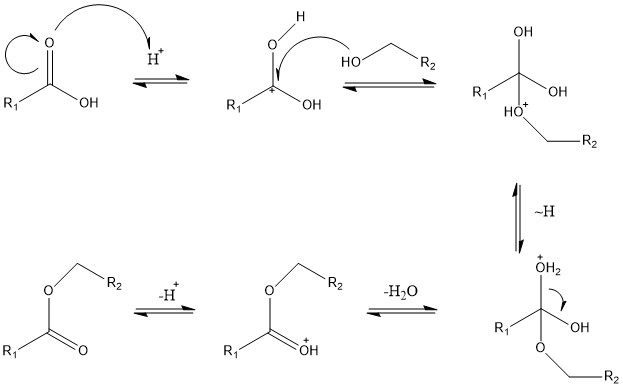 Abb. 7: Mechanismus der säurekatalysierten VeresterungDie Natronlauge im Gärröhrchen dient hierbei lediglich dazu, die evtl. austretenden Buttersäuredämpfe aufzufangen und zu neutralisieren.Entsorgung:	Der Ester wird im Behälter für organische Lösungsmittel entsorgt, die übrige Natronlauge im Säure-Base BehälterLiteratur:	E. Irmer, R. Kleinhenn, et. al, Elemente Chemie 11/12, Klett-Verlag, Stuttgart, 2010, S.50.GefahrenstoffeGefahrenstoffeGefahrenstoffeGefahrenstoffeGefahrenstoffeGefahrenstoffeGefahrenstoffeGefahrenstoffeGefahrenstoffeEthanolEthanolEthanolH: 225-319H: 225-319H: 225-319P: 210-240-305+351+338-403+233P: 210-240-305+351+338-403+233P: 210-240-305+351+338-403+233ButtersäureButtersäureButtersäureH: 302-314H: 302-314H: 302-314P: 260-280-​301+312+330-303+361+353-304+340+310-305+351+338+310P: 260-280-​301+312+330-303+361+353-304+340+310-305+351+338+310P: 260-280-​301+312+330-303+361+353-304+340+310-305+351+338+310Konz. SchwefelsäureKonz. SchwefelsäureKonz. SchwefelsäureH: 314H: 314H: 314P: 280-​301+330+331-​309-​310-​305+351+338P: 280-​301+330+331-​309-​310-​305+351+338P: 280-​301+330+331-​309-​310-​305+351+338ButansäureethylesterButansäureethylesterButansäureethylesterH: 226H: 226H: 226P: 210-263P: 210-263P: 210-263Natronlauge (c = 1 mol/L)Natronlauge (c = 1 mol/L)Natronlauge (c = 1 mol/L)H: 314, 2990H: 314, 2990H: 314, 2990P: 280-301+330+331-309+310-305+351+338P: 280-301+330+331-309+310-305+351+338P: 280-301+330+331-309+310-305+351+338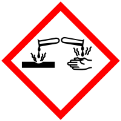 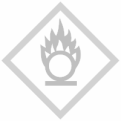 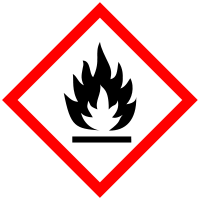 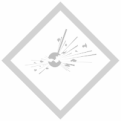 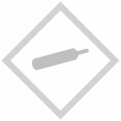 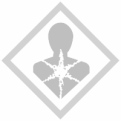 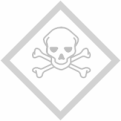 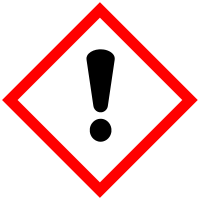 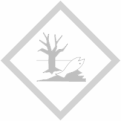 